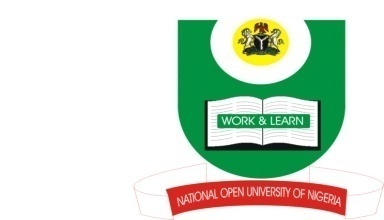 NATIONAL OPEN UNIVERSITY OF NIGERIAPlot 91, Cadastral Zone, Nnamdi Azikwe Express Way, Jabi-AbujaFACULTY OF ARTSOctober/November Examinations 2016 Course Code: ISL439Course Title: Al-Hudud - Penal Law of Shari’ah        Credit Unit: 2Time Allowed: 2hrsInstruction to Candidates: Answer only THREE questions Write short notes on al-hudūd, al-‘Uqubāt and al-Jināyat showing the differences between the three. (23 Marks)Of what significance is the punishment of stoning to death in the penal laws of the Sharī‘ah?  (23 Marks)Mention five national security agencies in Nigeria and discuss in detail their roles in combating crimes in the country.(23 Marks) Compare and contrast between the punishments for illegal sexual intercourse and theft in the penal laws of the Sharī‘ah. (24 Marks)a. What is human right from the Islamic perspective? What can be done to safeguard human rights of Muslim women in Nigeria?Notes: Three (3) questions are to be attempted in all.Each question carries 231 mark for good handwriting Total marks for exam                = 70